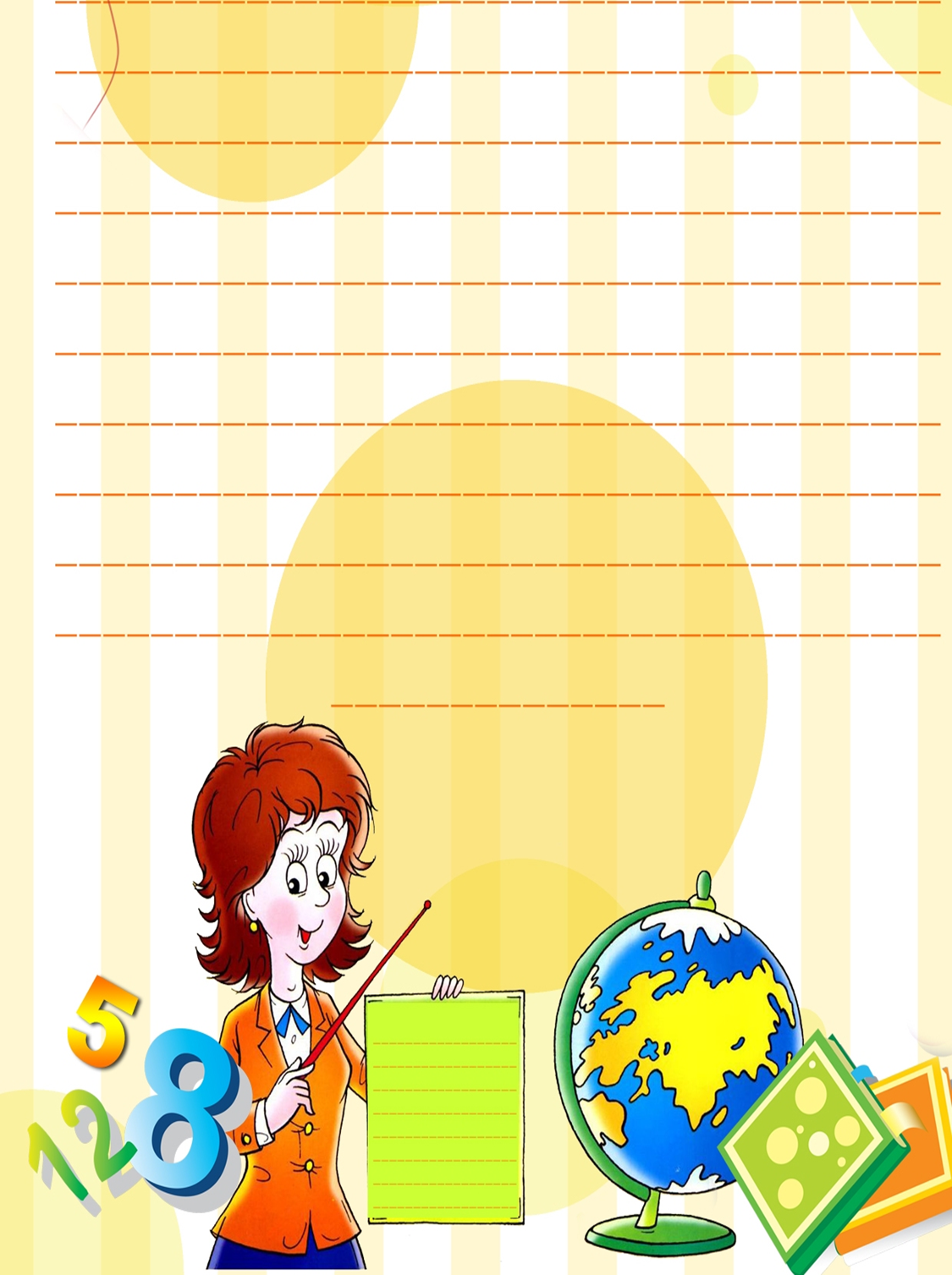 ЗАДАЧИ:1. Рассказать об особенностях первых дней пребывания ребенка в детском саду.2.Научить родителей адекватным способам взаимодействия с ребенком в период адаптации3.Изучить индивидуальные особенности детей, поступающих в ДОУ (на основе анкетирования).4. Способствовать сплочению родительского коллектива, формированию доверительных отношений между родителями и педагогами.Участники: дети раннего возраста, не посещающие детский сад, их родители, специалисты.Материал: мисочки, наполненные фасолью; мелкие игрушки типа «Киндер-сюрприз»; небольшие пластмассовые бутылочки с заворачивающимися крышечками;  ложечки; верёвочки с узелками; пёрышки; грецкие орехи; маленькие массажные мячики; цветные бельевые прищепки верёвка, силуэтные картинки одежды. Ход встречи:Вступительная беседа (введение в тему встречи)Понятия «Моторика», «Тонкая моторика».Роль развития моторики в становлении речи и мышления.Игры для развития тонкой моторики у малышей.Моторика – (от латинского  motor-приводящий в движение)-совокупность двигательных реакций (общая моторика, мелкая или тонкая моторика кистей  и пальцев рук, артикуляторная моторика).Тонкая моторика – основа развития, своего рода локомотив всех психических процессов, включая внимание, память, мышление и речь.Вся история человечества доказывает, что движения руки тесно связаны с речью. Первой формой общения первобытных людей были жесты. Особенно велика была роль руки. Указывающее, очерчивающее, оборонительные и другие движения руки лежали в основе того первичного языка, с помощью которого люди изъяснялись. Прошли тысячелетия, пока развилась словесная речь. Но и сейчас, зачастую, не находя  нужных слов при разговоре мы начинаем жестикулироватьО  том, что движения пальцев тесно связаны с речью, было известно давно. Талантливые люди из народа бессознательно понимали это. Играя с маленькими,  ещё не говорящими детьми, сопровождали слова песни, игры движениями пальцев ребёнка, отсюда появились известные всем «ладушки», «сорока-ворона» и т.д.Большое стимулирующее влияние функции руки отмечают все специалисты, изучающие деятельность мозга, психику детей.Ещё В.М. Бехтерев пришёл к выводу о существовании тесной связи движения руки и речи, отмечая, что развитие движений руки способствует развитию речи (1954). Дальнейшие исследования М.М.Кольцовой подтвердили эти данные (1973). Иными словами, уровень развития  моторной стороны речи детей находится в определённой зависимости от степени сформированности тонких движений пальцев рук.В коре головного мозга речевая область расположена совсем рядом с двигательной. Она является, собственно, её частью. На протяжении всего детства чётко выступает зависимость по мере совершенствования мелкой моторики идёт развитие речевой функции.Важным этапом в развитии мелкой моторики является возраст  1 год 2 месяца-1 год 3 месяца – активизируется кончик большого пальца, а затем указательный палец. В последующем наблюдается интенсивное развитие относительно тонких движений всех пальцев, которое продолжается на протяжении всего периода раннего детства. Только к 3 годам движения пальцев малыша становятся  близки к движениям рук взрослого человека.В 1-2 года ребёнок может держать два предмета в одной руке; чертить  карандашом, переворачивать страницы книг. Он может поставить друг на друга от 2 до 6 кубиков. Малыш уже чертит штрихи  и «каракули». Держит чашку, поднимает её и пьёт. Помещает квадрат в квадратную прорезь, овал – в овальную. Повторяет изображения нескольких горизонтальных, вертикальных и округлых линий.В 2-3 года ребёнок может крутить пальцем диск телефона, рисует чёрточки, воспроизводит простые формы.  Режет ножницами.  Рисует по образцу крест. Открывает ящик и опрокидывает его содержимое. Играет с песком и глиной. Открывает крышки, использует ножницы, красит пальцем. Нанизывает бусы.Практическая часть:«Массаж пальцев рук»(После такого массажа необходимо ручки ребёнка опустить в лёд или холодную воду, затем растереть махровым полотенцем, укутать).«Найди игрушку»Мисочки наполнены фасолью.  На дне мисочек спрятаны мелкие игрушки от «Киндер сюрпризов».  Найдя игрушку скажите ребёнку кто или что это, какие звуки издаёт.«Игрушка-погремушка»«Раз узелок, два узелок»Развитие тактильных ощущений посредством нащупывания узелков на верёвочке.«Игры с бельевыми прищепками»Прикреплять прищепки к картонным силуэтным картинкам.Для усложнения можно подбирать прищепки в соответствии с цветом картинок.Закрепление прищепок на бельевой верёвке.Прищепки с мягким зажимом можно ненадолго прикреплять к пальчикам малыша.В конце занятия родителям раздаются буклеты с материалом по теме: «Мелкая моторика».Спасибо за внимание!ПальчикиПальчикиНаш массаж сейчас начнём,Каждый пальчик разотрём:Этот пальчик – всех красивей,Этот пальчик – всех ленивей,Этот пальчик – всех длинней,Этот пальчик – всех умней,Ну, а этот  – всех важней!Растирать каждый пальчик, начиная с мизинца, от основания пальца к кончикуВместе – это пять друзейПогладить сразу все пальчикиПальцы растянуть хочу,Каждый пальчик покручу,Этот пальчик – всех красивей,Этот пальчик – всех ленивей,Этот пальчик – всех длинней,Этот пальчик – всех умней,Ну, а этот  – всех важней!Взяв пальчик за кончик и приподняв, осторожно вращатьКаждый пальчик мы возьмёмИ сожмём, сожмём, сожмём.Этот пальчик – всех красивей,Этот пальчик – всех ленивей,Этот пальчик – всех длинней,Этот пальчик – всех умней,Ну, а этот  – всех важней!Сжимаем поочерёдно пальчики в своём кулачке.Каждый пальчик мы возьмёмНа подушечку нажмёмЭтот пальчик – всех красивей,Этот пальчик – всех ленивей,Этот пальчик – всех длинней,Этот пальчик – всех умней,Ну, а этот  – всех важней!Нажимаем кончиком указательного пальца на кончик пальца малыша у ногтя.Мы фасолинку берёмИ в бутылочку кладём.Будет нам игрушка,Из бутылки погремушка.Ребёнок двумя пальчиками складывает фасолинки в маленькую бутылочку. Научите малыша заворачивать крышку на бутылочке.«Пёрышко»«Пёрышко»Смотрите, смотрите, что я принесла!Смотрите, какое перо я нашлаОно по ладошке тихонько ползётСначала по кругу, а после вперёд.Гладить пёрышком по ладошке согласно тексту.Катать специальный резиновый массажный мячик между ладошками.По ручке оно до плеча доползёт,И шейку оно очень нежно ласкает.Куда полетит - интересный вопрос.Перо прилетело на маленький нос!Гладить пёрышком по ладошке согласно тексту.Катать специальный резиновый массажный мячик между ладошками.Потом эти ушки перо гладить хочет,Одно и другое немножко щекочетНо пёрышку надо теперь отдыхать,Оно улетает в карман полежать.«Ёжик»Катится колючий ёжик.Нет ни головы ни ножек,Мне по пальчикам бежитИ пыхтит, пыхтит, пыхтит.Бегает туда-сюда,Мне щекотно, да, да, да!Уходи колючий ёж, В тёмный лес, где ты живёшь.Гладить пёрышком по ладошке согласно тексту.Катать специальный резиновый массажный мячик между ладошками.